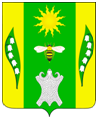 Совет Веселовского сельского поселенияУспенского района 76 сессияРЕШЕНИЕот 29 октября2018 года							           № 189х. ВеселыйО внесении изменений в решение Совета Веселовского сельского поселения Успенского района от 20 декабря 2017 года №158 « О налоге на имущество физических лиц»В соответствии с Федеральным законом от 06 октября 2003 года № 131-ФЗ « Об общих принципах организации местного самоуправления в Российской Федерации», Налоговым кодексом Российской Федерации и Федеральным законом Российской Федерации от 30 сентября 2017 года № 286-ФЗ «О внесении изменений в часть вторую Налогового кодекса Российской Федерации и отдельные законодательные акты Российской Федерации, руководствуясь Уставом Веселовского сельского поселения Успенского района, решил:1. Внести изменения в решение Совета Веселовского сельского поселения Успенского района от 20 декабря 2017 года №158«О налоге на имущество физических лиц» (далее - Решение) следующие изменения:1.1 Пункт 2 решения изложить в следующей редакции:2.Обубликовать настоящее решение в соответствии с Уставом Веселовского сельского поселения Успенского района.    	 3. Контроль за выполнением настоящего решения возложить на председателя постоянной комиссии по социально-экономическим вопроса и бюджету, финансами, налогам и распоряжению муниципальной собственностью В.И. Бобрышеву.4. Настоящее Решение вступает в силу с 1 января 2018 года, но не ранее, чем по истечении одного месяца со дня его официального опубликования.Глава Веселовского сельского поселения Успенского района	                                               Т.Я.Кузнецова__________________________________________________________________Проект подготовлен и внесен:Специалист МКУ «ВПЦБ» администрации Веселовского сельского поселения                                               И.А. ТатарневаПроект согласован: Специалист администрации Веселовского сельского поселения                                               С.В. ГрибенникОбъекты налогообложенияНалоговая ставка, %1) жилые дома, квартира, комната;- объекты незавершенного строительства в случае, если проектируемым назначением таких объектов является жилой дом;- единые недвижимые комплексы, в состав которых входит хотя бы один жилой дом;- гаражи и машино-места;    0,3- хозяйственные строения или сооружения, площадь каждого из которых не превышает 50 кв. м и которые расположены на земельных участках, предоставленных для ведения личного подсобного, дачного хозяйства, огородничества, садоводства или индивидуального жилищного строительства.2) объекты налогообложения, включенные в перечень, определяемый в соответствии с п. 7 ст. 378.2 НК РФ, в отношении объектов налогообложения, предусмотренных абз. 2 п. 10 ст. 378.2 НК РФ;      1%- объекты налогообложения, кадастровая стоимость каждого из которых превышает 300 млн. руб.3) прочие     1%